MUSTERLEISTUNGSVERZEICHNIS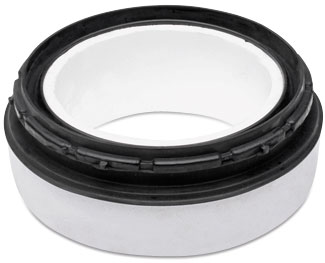 BKL-DichtelementBKL-Dichtelement mit Stützring aus Styropor nach DIN EN 295-4 für den Anschluss von Steinzeugrohren Verbindungssystem F an Schachtunterteile und Straßeneinläufe aus Beton nach DIN 4034 und DIN EN 1917.DN 				__________________Artikelnummer 			__________________ 				____ Stück ____ EP ____ GPFabrikat:			MÜCHER DICHTUNGEN oder gleichwertig 				50226 Frechen, T +49 2234 928 03-0, F -55Druckdichtigkeit:		0.5 bar Dichtungsmaterial:		EPDM Dichtprofil nach DIN EN 681-1Temperaturbeständigkeit:	-40°C bis +120°C, kurzfristige Spitzentemperatur +160°CNorm/Zulassung:		DIN 295-4, CE06